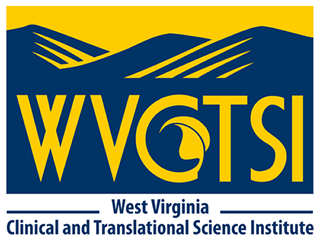 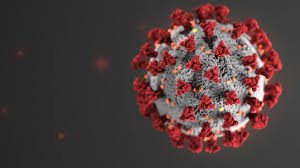 Principal Investigator’s InformationTITLE OF APPLICATION: Reminders:ATTACH NIH Style Biosketch for Principal Investigator and Key Personnel.A Letter of Support is not required, but Department Chair should be made aware of investigator’s intent to apply for funding, and copied on email submission.Due to the timeline of this funding opportunity, proof of IRB/IACUC submission is NOT REQUIRED to apply. However, please INCLUDE the Human Subjects Template or Vertebral Animal section as applicable. PROJECT ABSTRACT (30 Lines or Less)SPECIFIC AIMS (1 page max)RESEARCH STRATEGY (5 pages max)Must be included and clearly labeled:BackgroundHypothesisSignificanceInnovationApproachREFERENCESBUDGET NO Student Support, Conference Travel, or Indirect Costs allowed. See full details in RFA.  List PERSONNEL (Applicant organization only)
  Use Cal, Acad, or Summer to Enter Months Devoted to Project  Enter Dollar Amounts Requested (omit cents) for Salary Requested and Fringe BenefitsBUDGET JUSTIFICATIONVERTEBRATE ANIMALS (as applicable)Must be included and clearly labeled:Description of ProceduresJustificationsMinimization of Pain and DistressMethod of EuthanasiaHUMAN SUBJECTS TEMPLATE (as applicable)Please download the template from the WVCTSI website. Link included in the RFA. PINameTitleCollegeDepartment/ DivisionEmail AddressPhoneCo-I’sNameNameNameNameNameNAMEROLE ON
PROJECT.MnthsAcad.MnthsSummerMnthsINST.BASE
SALARYSALARY
REQUESTEDFRINGE
BENEFITSFRINGE
BENEFITSTOTALPD/PISUBTOTALSSUBTOTALSSUBTOTALSSUBTOTALSSUBTOTALSSUBTOTALSCONSULTANT COSTSCONSULTANT COSTSCONSULTANT COSTSCONSULTANT COSTSCONSULTANT COSTSCONSULTANT COSTSCONSULTANT COSTSCONSULTANT COSTSCONSULTANT COSTSEQUIPMENT  (Itemize)EQUIPMENT  (Itemize)EQUIPMENT  (Itemize)EQUIPMENT  (Itemize)EQUIPMENT  (Itemize)EQUIPMENT  (Itemize)EQUIPMENT  (Itemize)EQUIPMENT  (Itemize)EQUIPMENT  (Itemize)SUPPLIES  (Itemize by category)SUPPLIES  (Itemize by category)SUPPLIES  (Itemize by category)SUPPLIES  (Itemize by category)SUPPLIES  (Itemize by category)SUPPLIES  (Itemize by category)SUPPLIES  (Itemize by category)SUPPLIES  (Itemize by category)SUPPLIES  (Itemize by category)TRAVELTRAVELTRAVELTRAVELTRAVELTRAVELTRAVELTRAVELTRAVELINPATIENT CARE COSTS		     INPATIENT CARE COSTS		     INPATIENT CARE COSTS		     INPATIENT CARE COSTS		     INPATIENT CARE COSTS		     INPATIENT CARE COSTS		     INPATIENT CARE COSTS		     INPATIENT CARE COSTS		     INPATIENT CARE COSTS		     OUTPATIENT CARE COSTS		     OUTPATIENT CARE COSTS		     OUTPATIENT CARE COSTS		     OUTPATIENT CARE COSTS		     OUTPATIENT CARE COSTS		     OUTPATIENT CARE COSTS		     OUTPATIENT CARE COSTS		     OUTPATIENT CARE COSTS		     OUTPATIENT CARE COSTS		     ALTERATIONS AND RENOVATIONS  (Itemize by category)ALTERATIONS AND RENOVATIONS  (Itemize by category)ALTERATIONS AND RENOVATIONS  (Itemize by category)ALTERATIONS AND RENOVATIONS  (Itemize by category)ALTERATIONS AND RENOVATIONS  (Itemize by category)ALTERATIONS AND RENOVATIONS  (Itemize by category)ALTERATIONS AND RENOVATIONS  (Itemize by category)ALTERATIONS AND RENOVATIONS  (Itemize by category)ALTERATIONS AND RENOVATIONS  (Itemize by category)OTHER EXPENSES  (Itemize by category)OTHER EXPENSES  (Itemize by category)OTHER EXPENSES  (Itemize by category)OTHER EXPENSES  (Itemize by category)OTHER EXPENSES  (Itemize by category)OTHER EXPENSES  (Itemize by category)OTHER EXPENSES  (Itemize by category)OTHER EXPENSES  (Itemize by category)OTHER EXPENSES  (Itemize by category)TOTAL DIRECT COSTS  TOTAL DIRECT COSTS  TOTAL DIRECT COSTS  TOTAL DIRECT COSTS  TOTAL DIRECT COSTS  TOTAL DIRECT COSTS  TOTAL DIRECT COSTS  TOTAL DIRECT COSTS  $